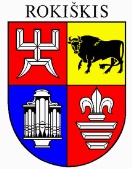 ROKIŠKIO RAJONO SAVIVALDYBĖS ADMINISTRACIJOS DIREKTORIUSĮSAKYMASDĖL ROKIŠKIO RAJONO SAVIVALDYBĖS JAUNIMO INICIATYVŲ PROJEKTŲ FINANSAVIMO 2024 M. KONKURSO PROJEKTŲ VERTINIMO KOMISIJOS SUDARYMO2024 m. gegužės 13 d. Nr. AV-306RokiškisVadovaudamasis Lietuvos Respublikos vietos savivaldos įstatymo 34 straipsnio 6 dalies 2 punktu, Rokiškio rajono savivaldybės jaunimo iniciatyvų projektų tvarkos aprašo, patvirtinto Rokiškio rajono savivaldybės tarybos 2023 m. kovo 31 d. sprendimu TS-96,  10.4 punktu ir atsižvelgdamas į Rokiškio rajono jaunimo organizacijų sąjungos ,,Apvalus stalas“  2024 m. balandžio 25 d. delegavimo raštą Nr. AS/SD2024-15, s u d a r a u Rokiškio rajono savivaldybės jaunimo iniciatyvų projektų finansavimo 2024 m. konkurso projektų vertinimo komisiją:Rasa Pugžlienė – Kultūros ir komunikacijos skyriaus vyresnioji specialistė (komisijos pirmininkė);Ligita Bačiulytė – Rokiškio rajono jaunimo organizacijų sąjungos ,,Apvalus stalas“ deleguota atstovė;Danutė Kniazytė – Švietimo ir sporto skyriaus vyriausioji specialistė;Aurelija Rakauskaitė – Rokiškio rajono jaunimo organizacijų sąjungos ,,Apvalus stalas“ deleguota atstovė.Įsakymas per vieną mėnesį gali būti skundžiamas Lietuvos administracinių ginčų komisijos Panevėžio apygardos skyriui (Respublikos g. 62, Panevėžys) Lietuvos Respublikos ikiteisminio administracinių ginčų nagrinėjimo tvarkos įstatymo nustatyta tvarka.Administracijos direktorius			            Valerijus RancevasGediminas Kriovė